激情飞扬 超越梦想河南水环学院2021春季田径运动会-土木工程系精彩瞬间温暖的阳光冲刷着奔腾的跑道矫健的步伐谱写着青春的诗篇河南水环学院迎来了体育盛事春季田径运动会01精彩入场式苍龙飞，猛虎啸。土木工程系方阵已来到!土木学子一步一脚印，脚踏实地，用踏实和实干精神开垦梦想的堡垒。喜迎朝阳，用整齐的队伍，一致的步调来接受全校师生的检阅。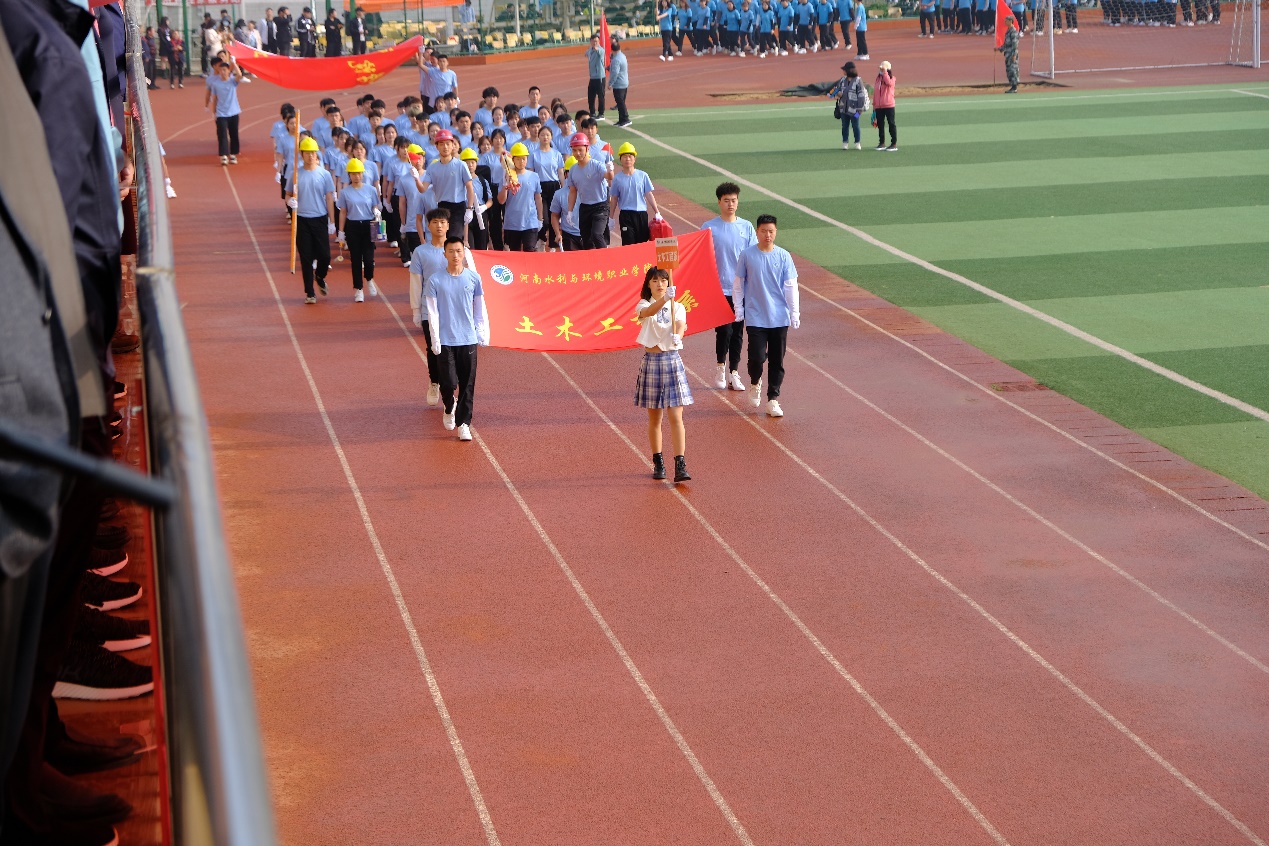 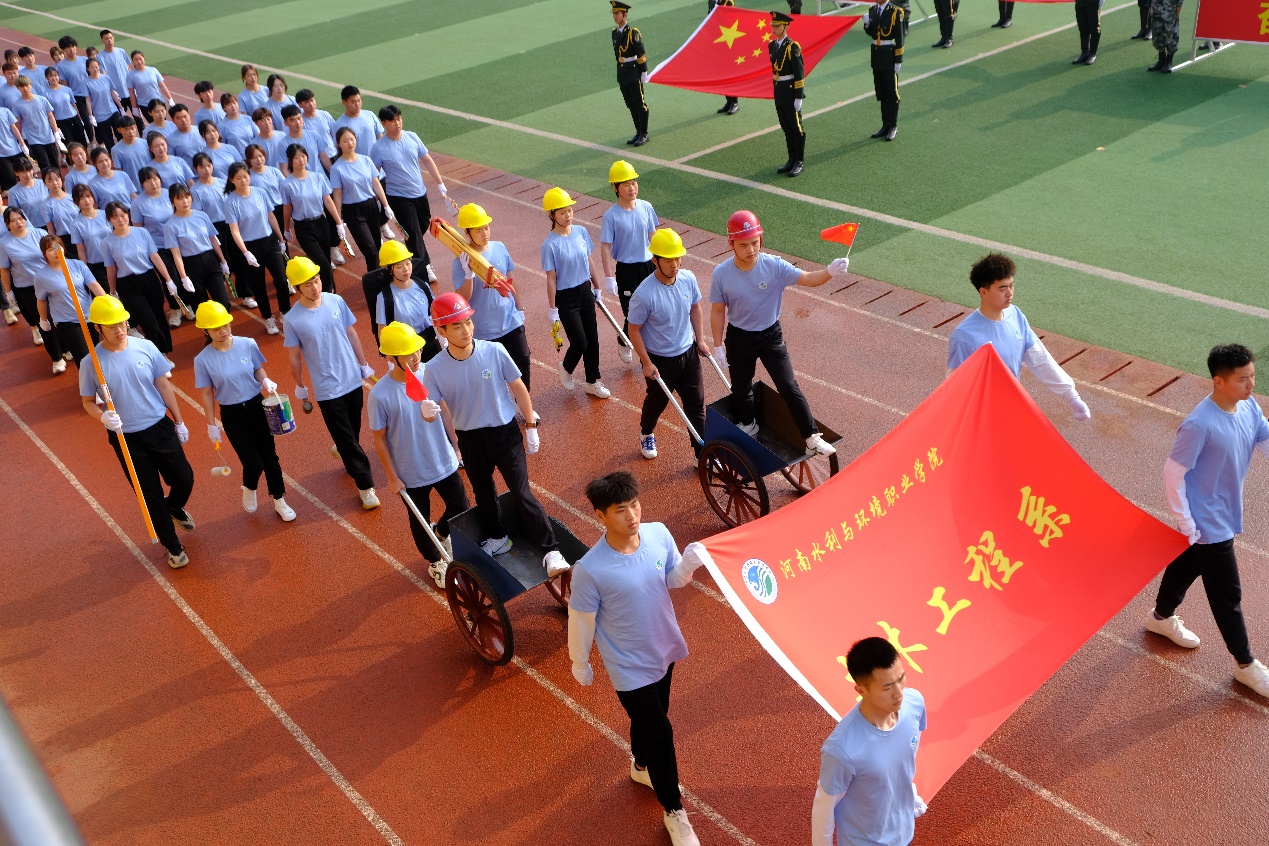 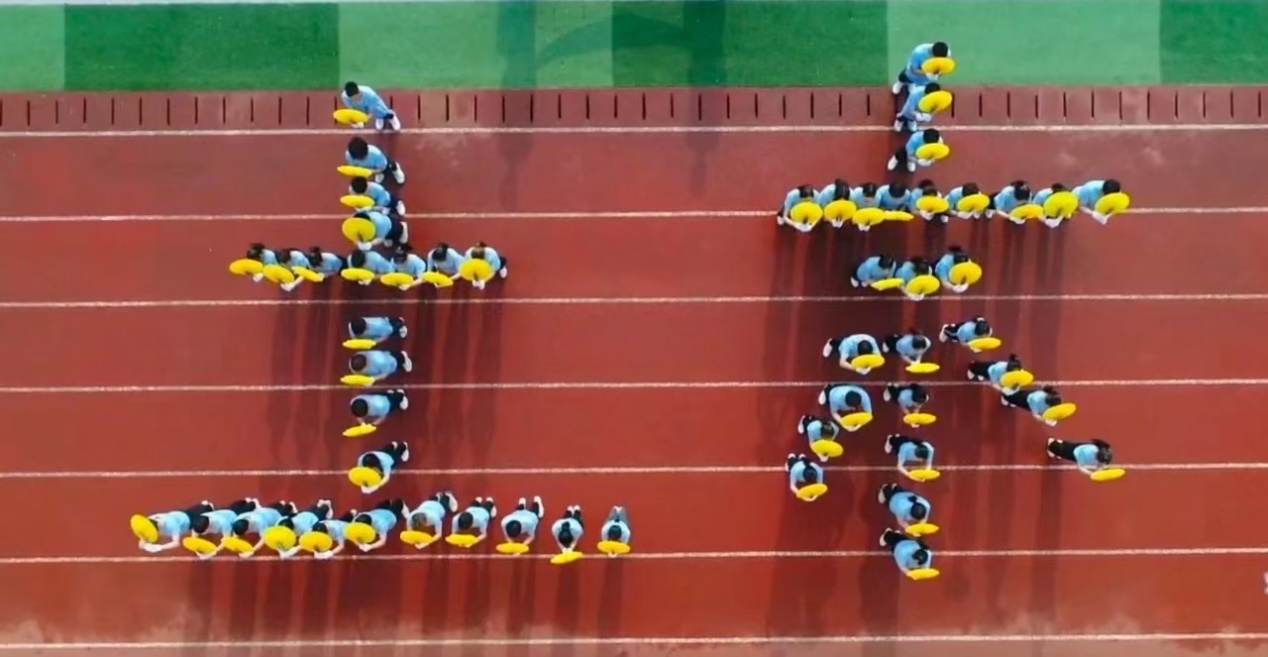 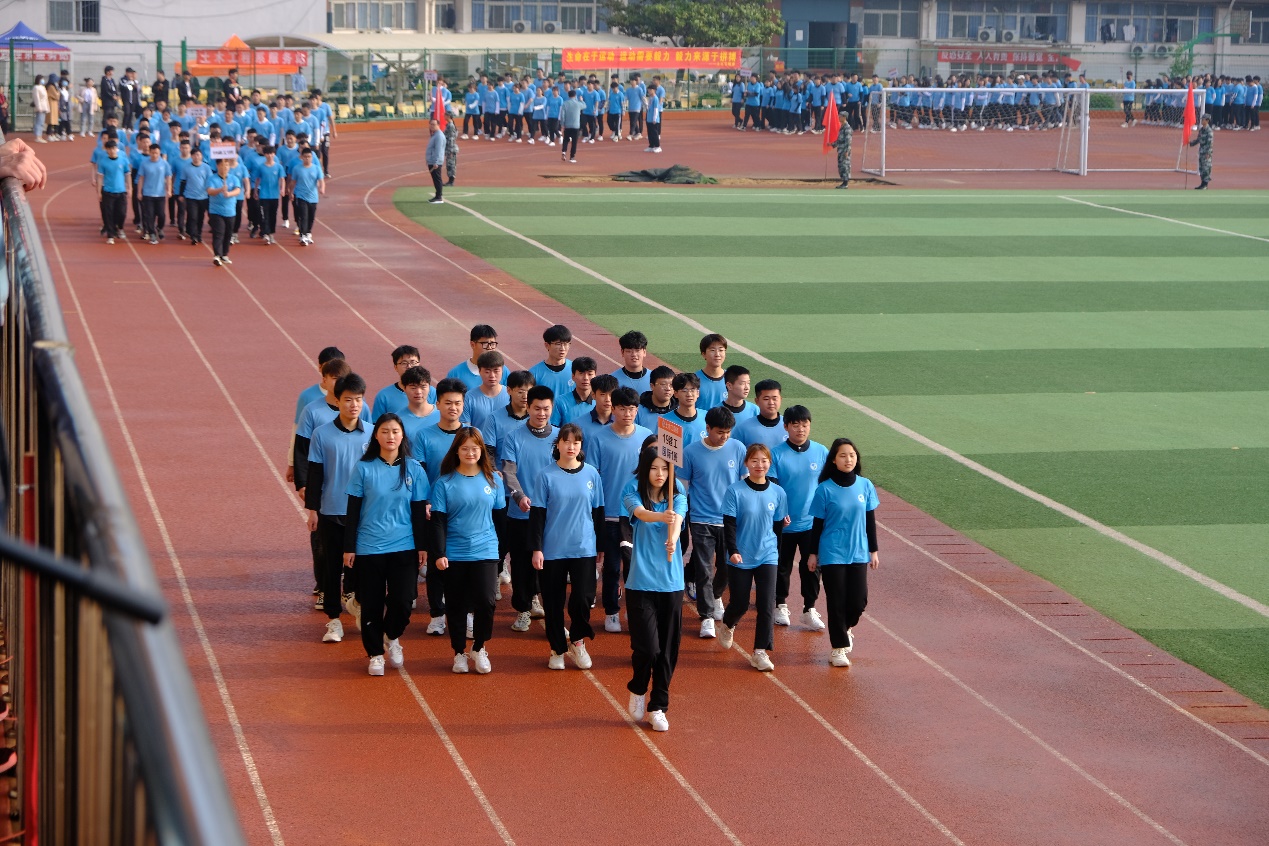 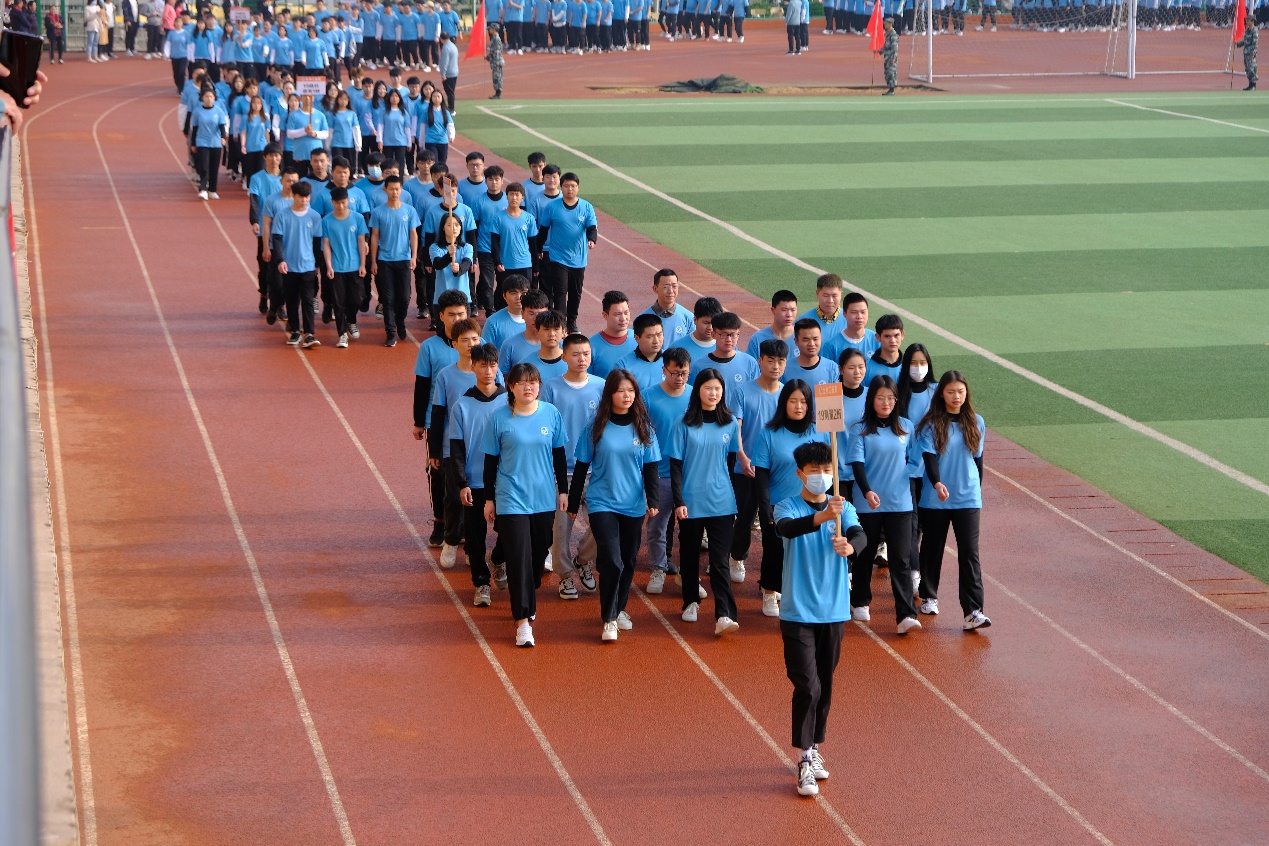 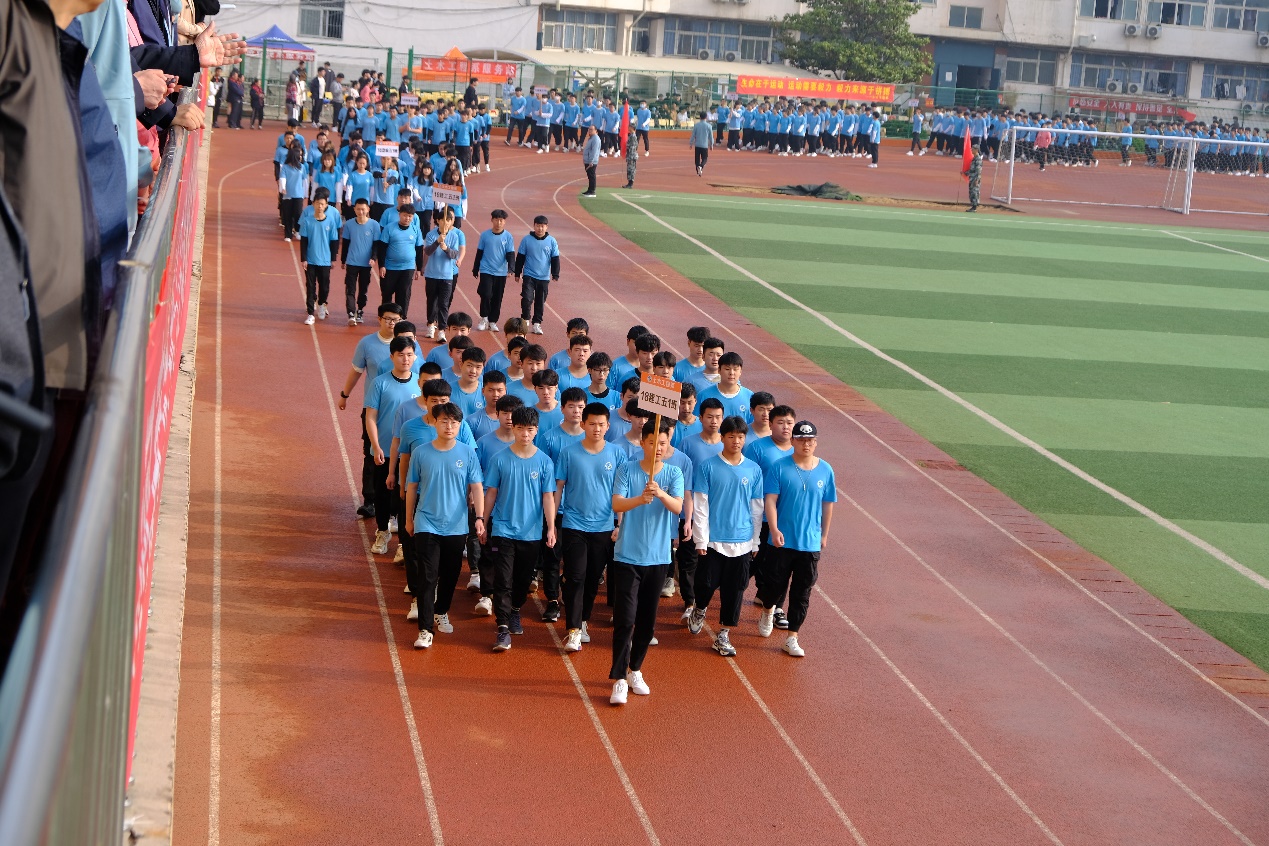 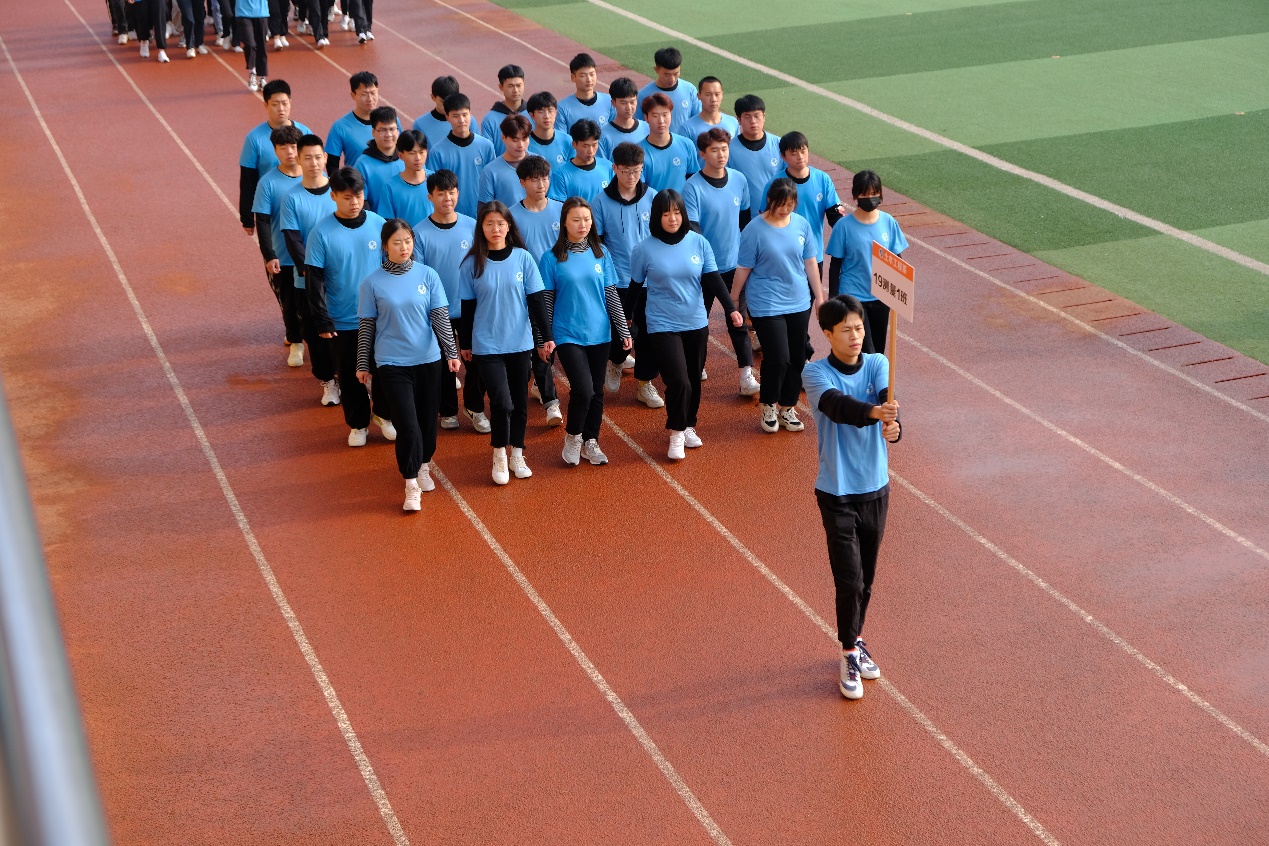 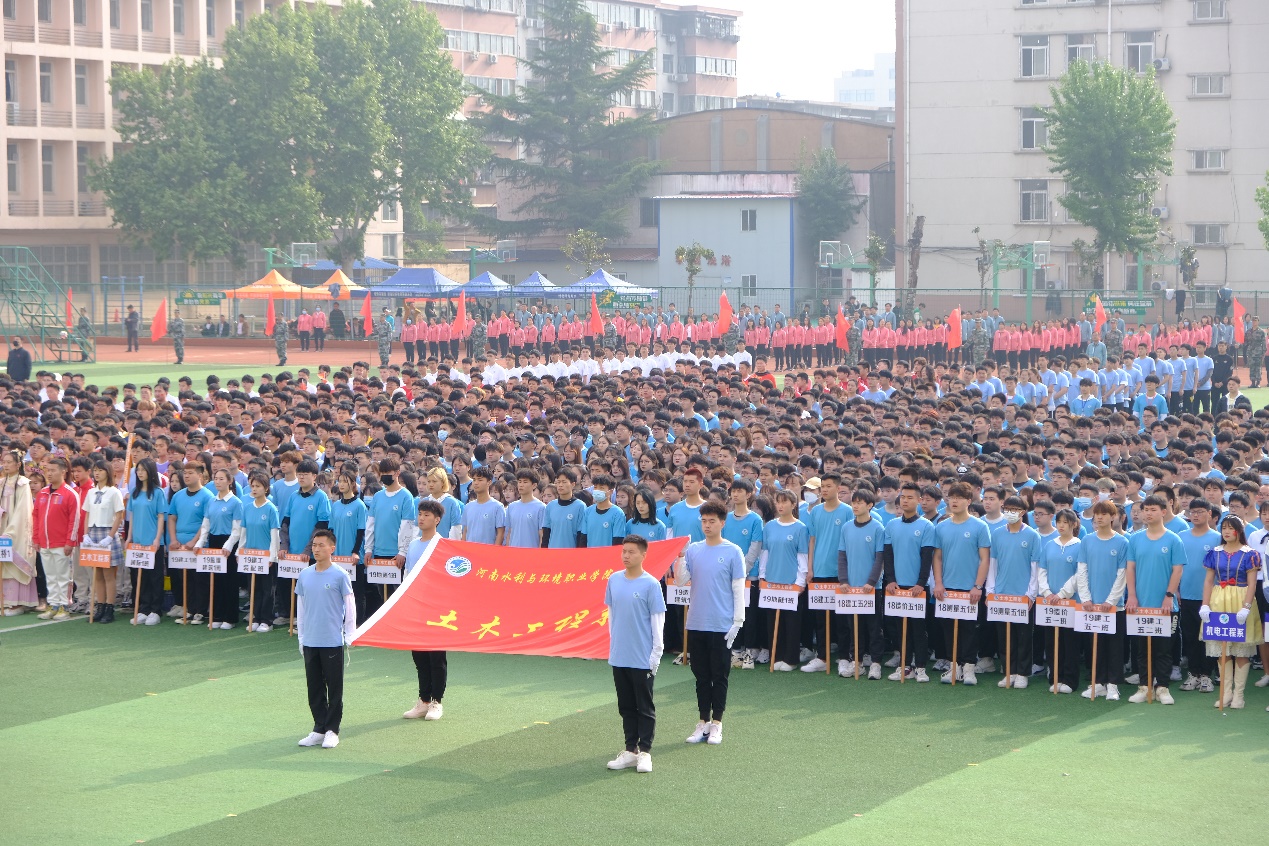 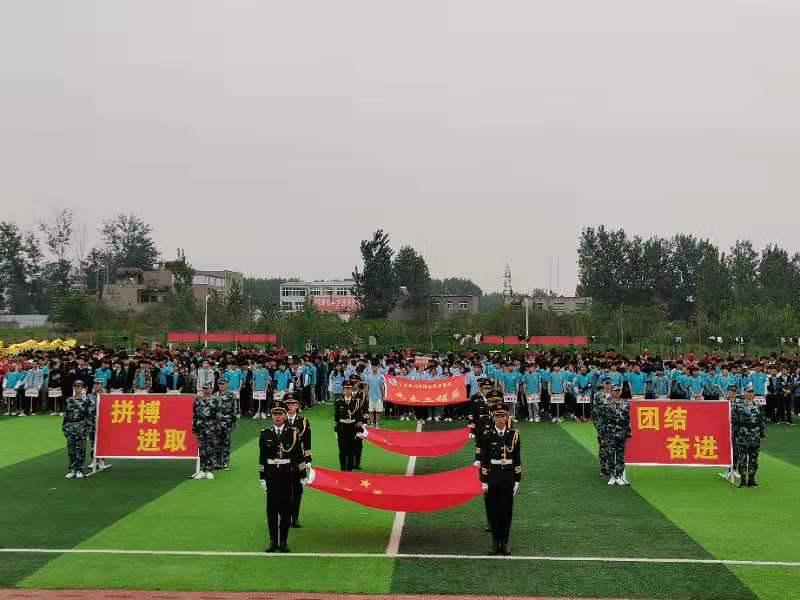 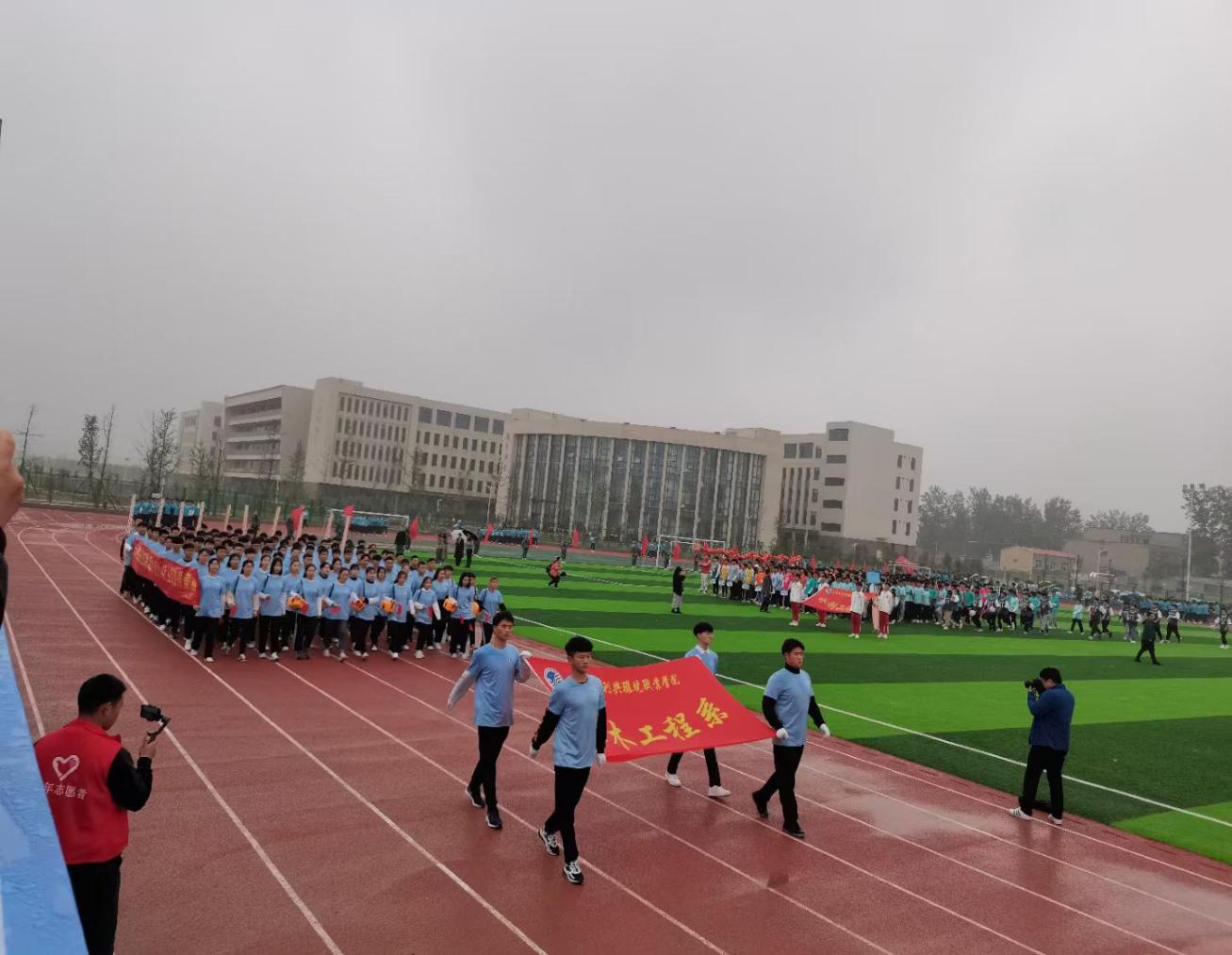 02精彩瞬间本届运动会项目有：男女径赛100米、200米、400米、800米1500米5000米（团体项目：4×100米、4×400米）；田赛设三级跳、立定跳远、跳远、跳高、铅球、垒球、女子仰卧起坐。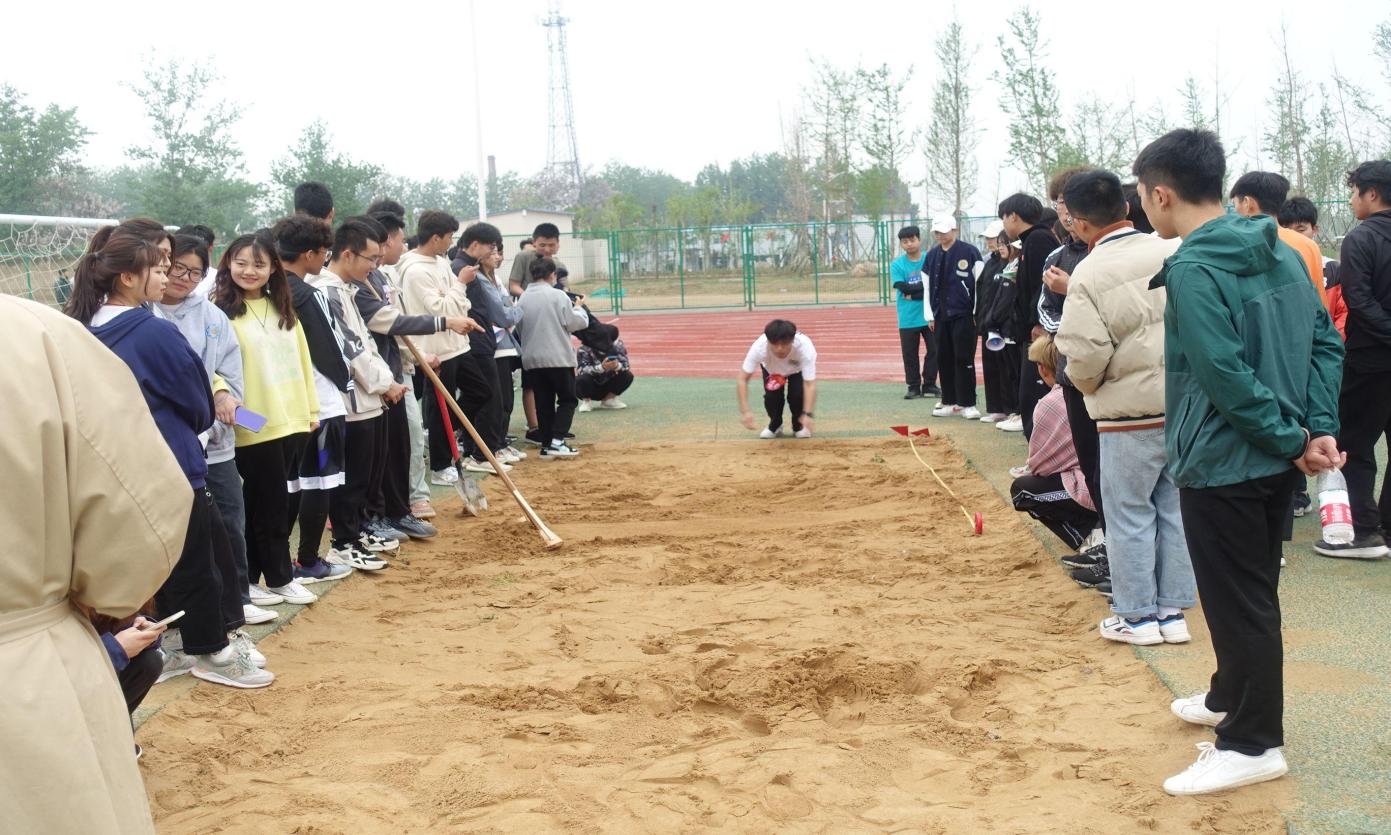 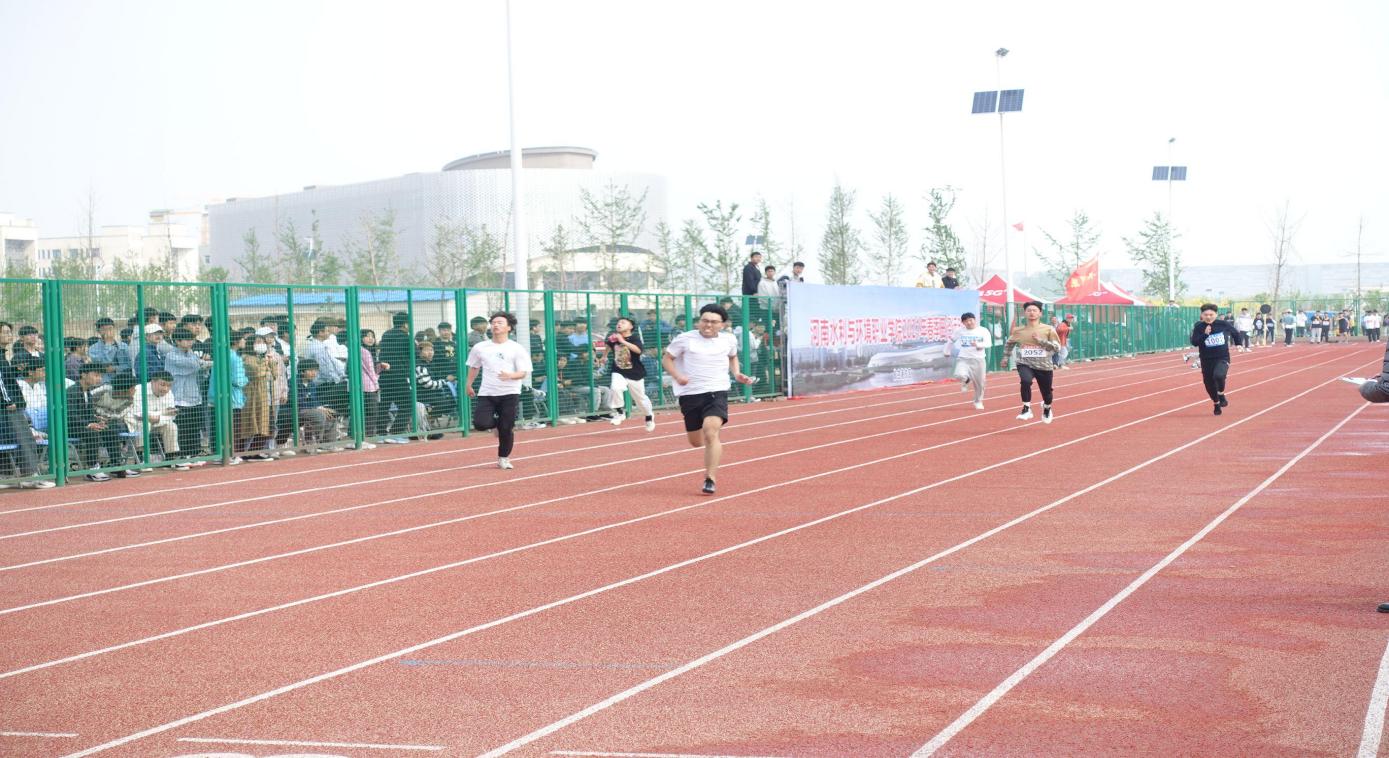 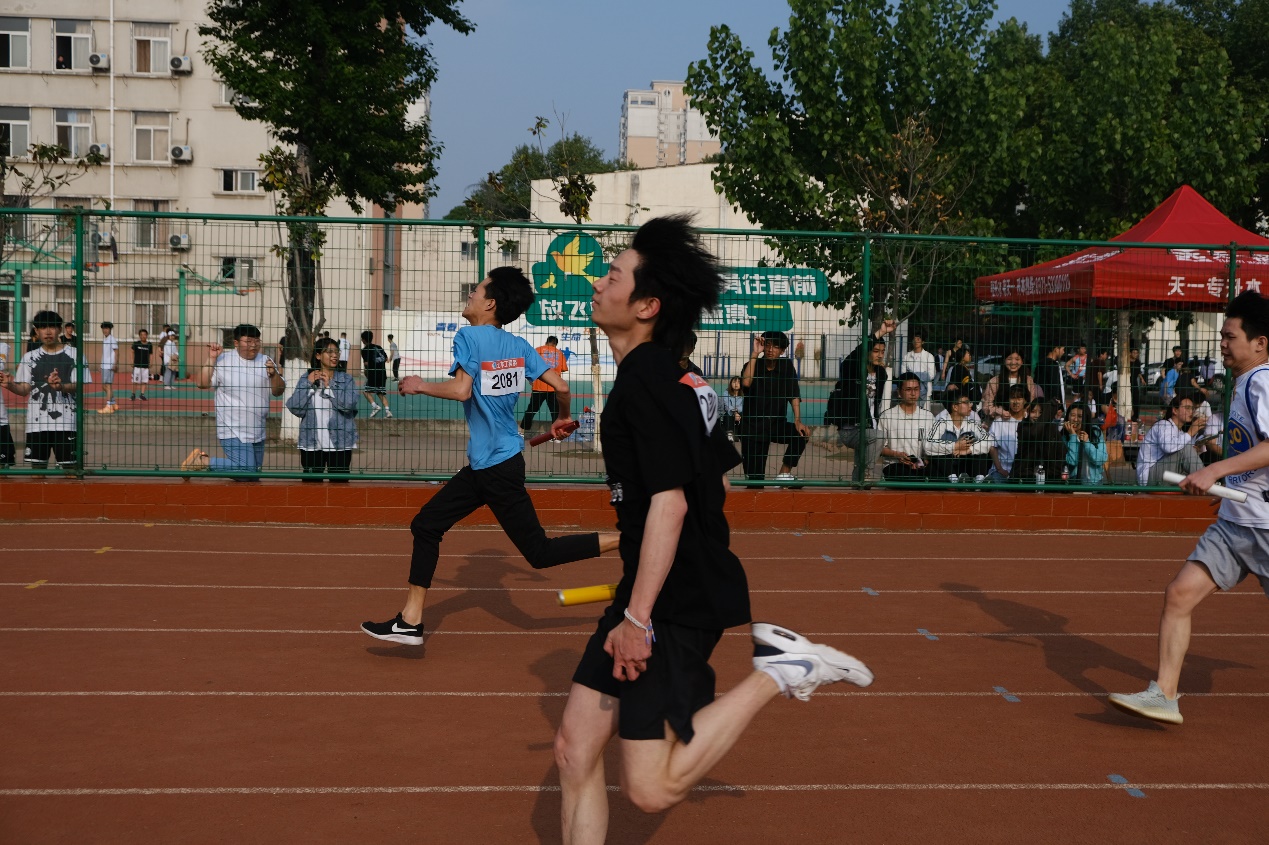 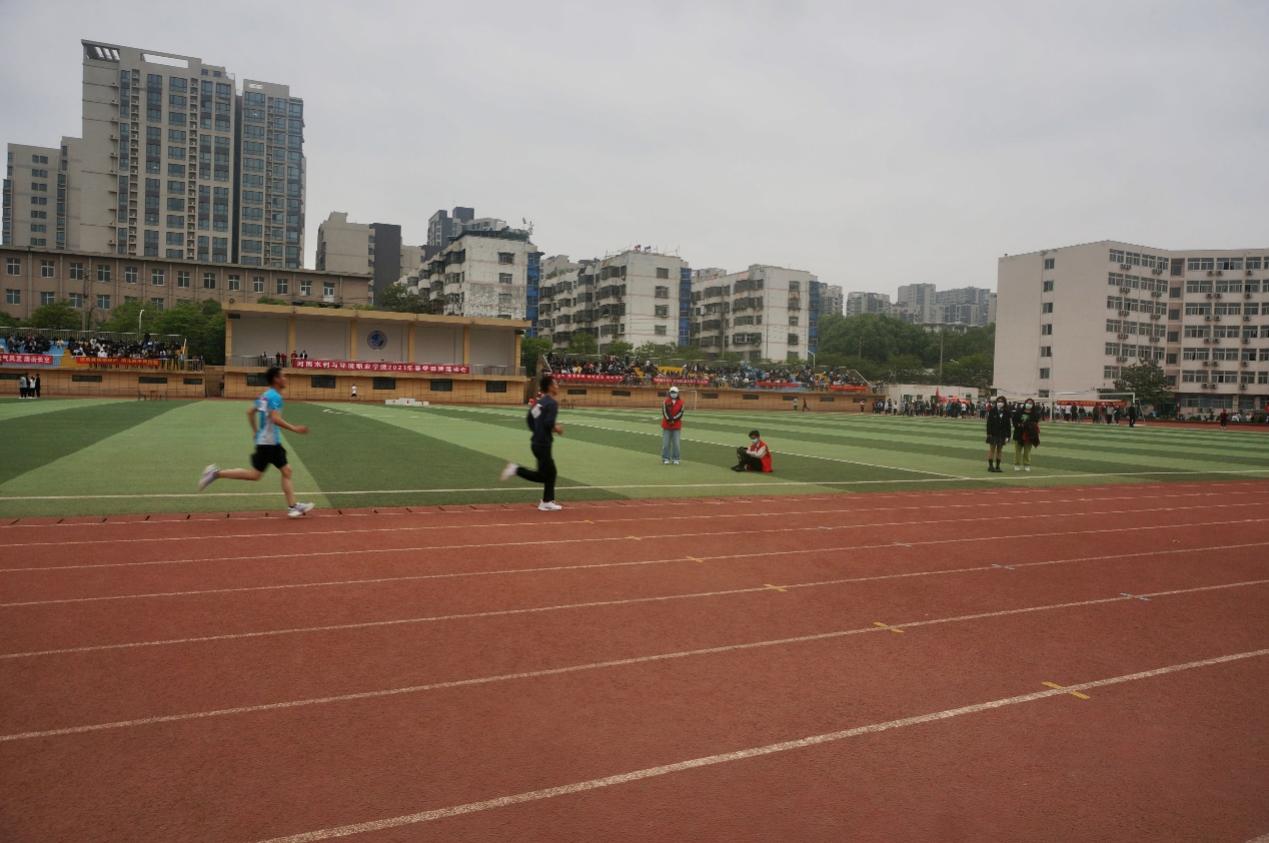 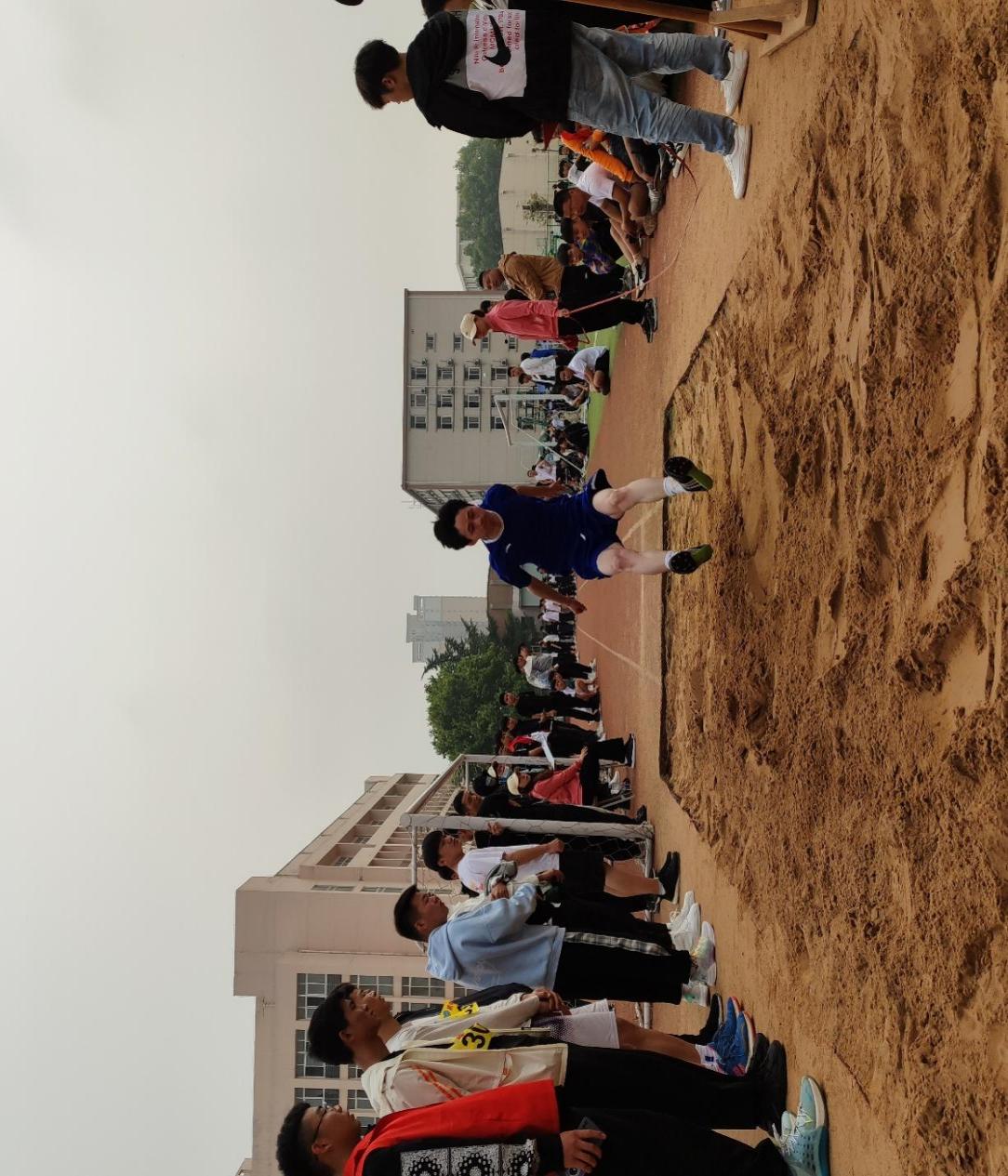 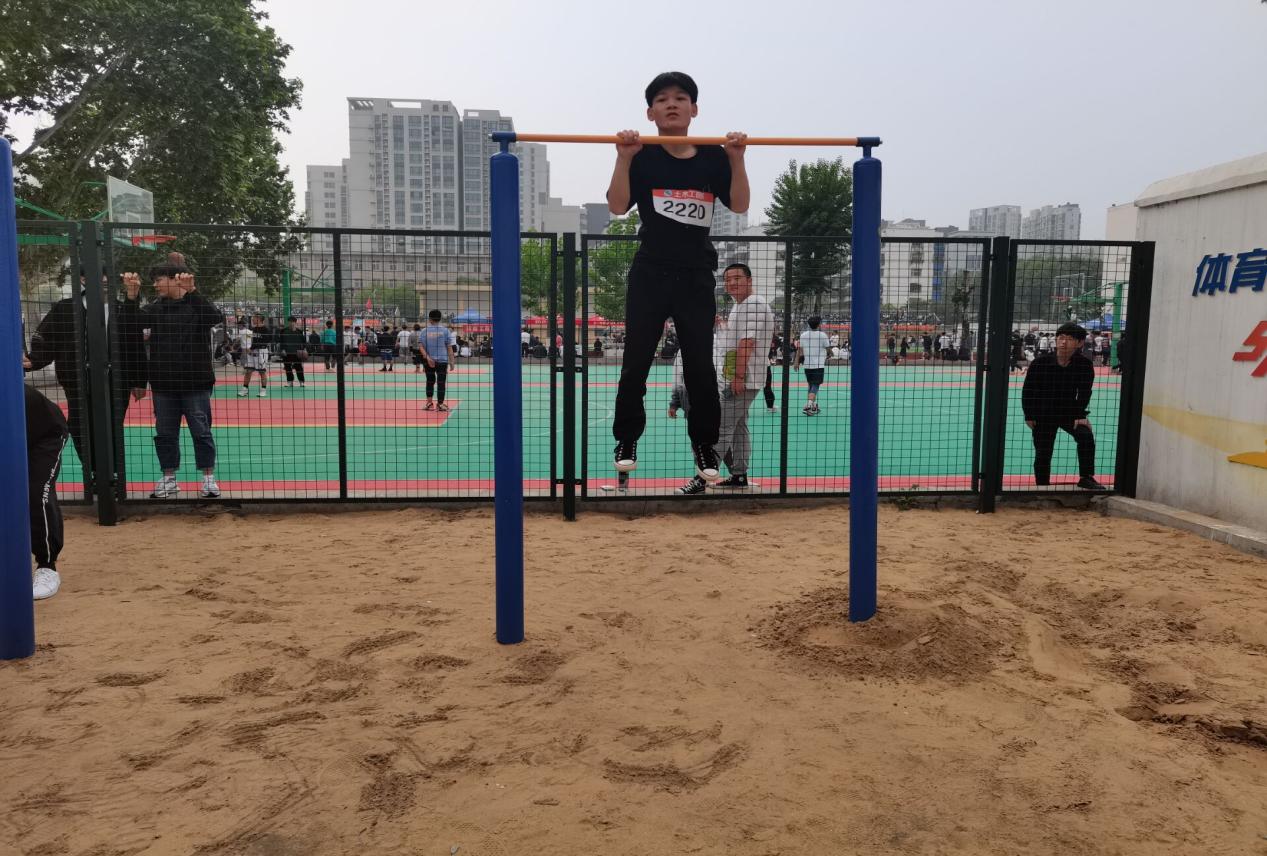 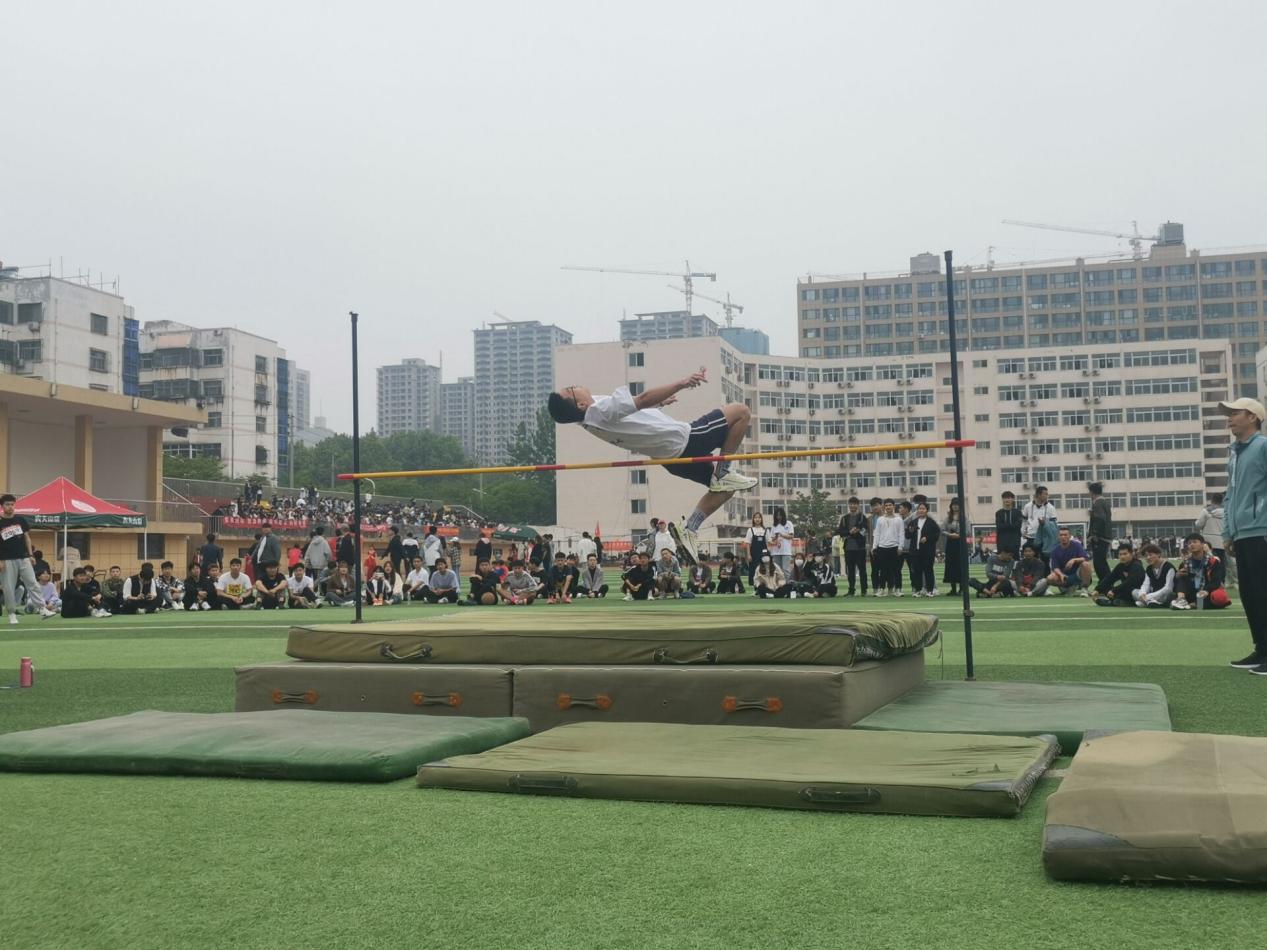 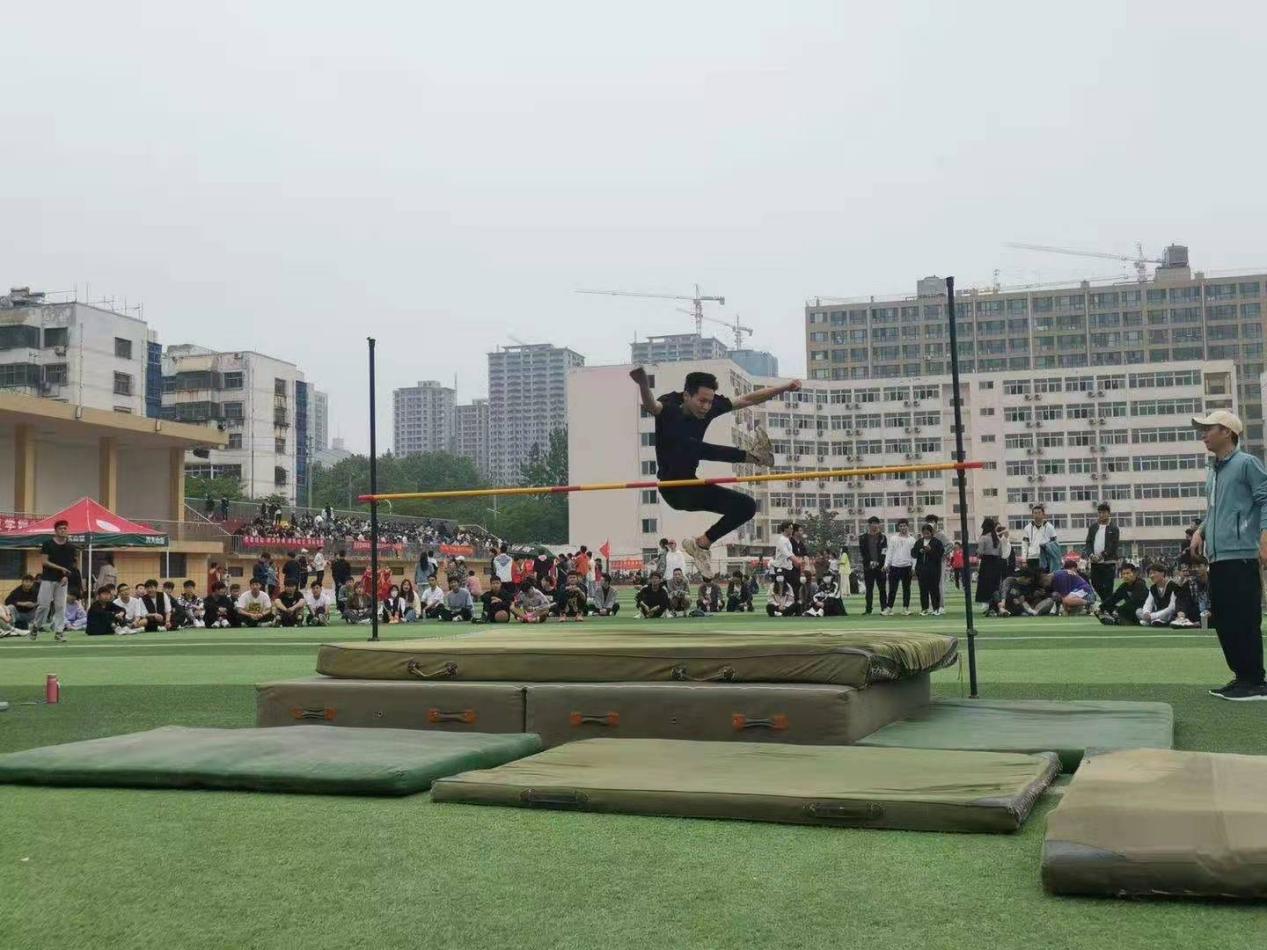 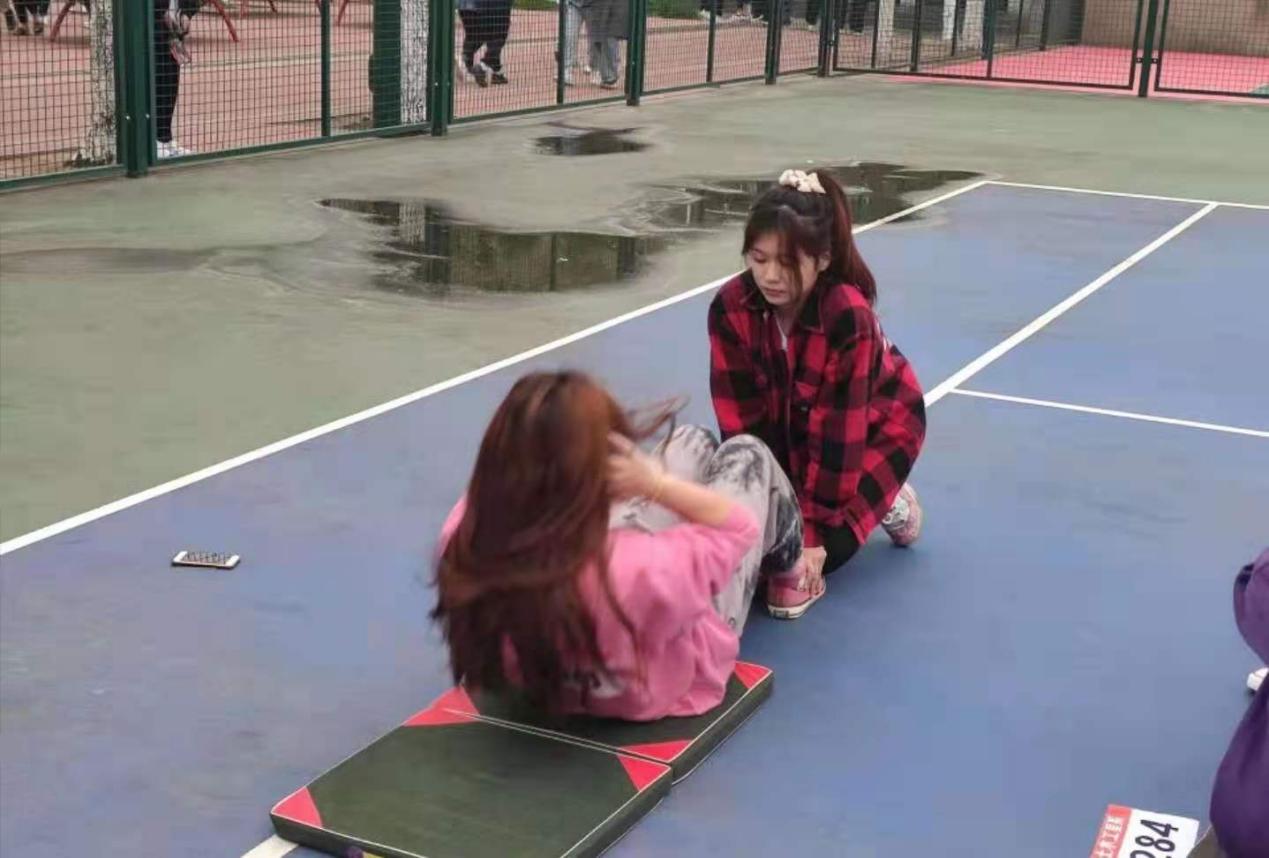 03收获颇丰，硕果累累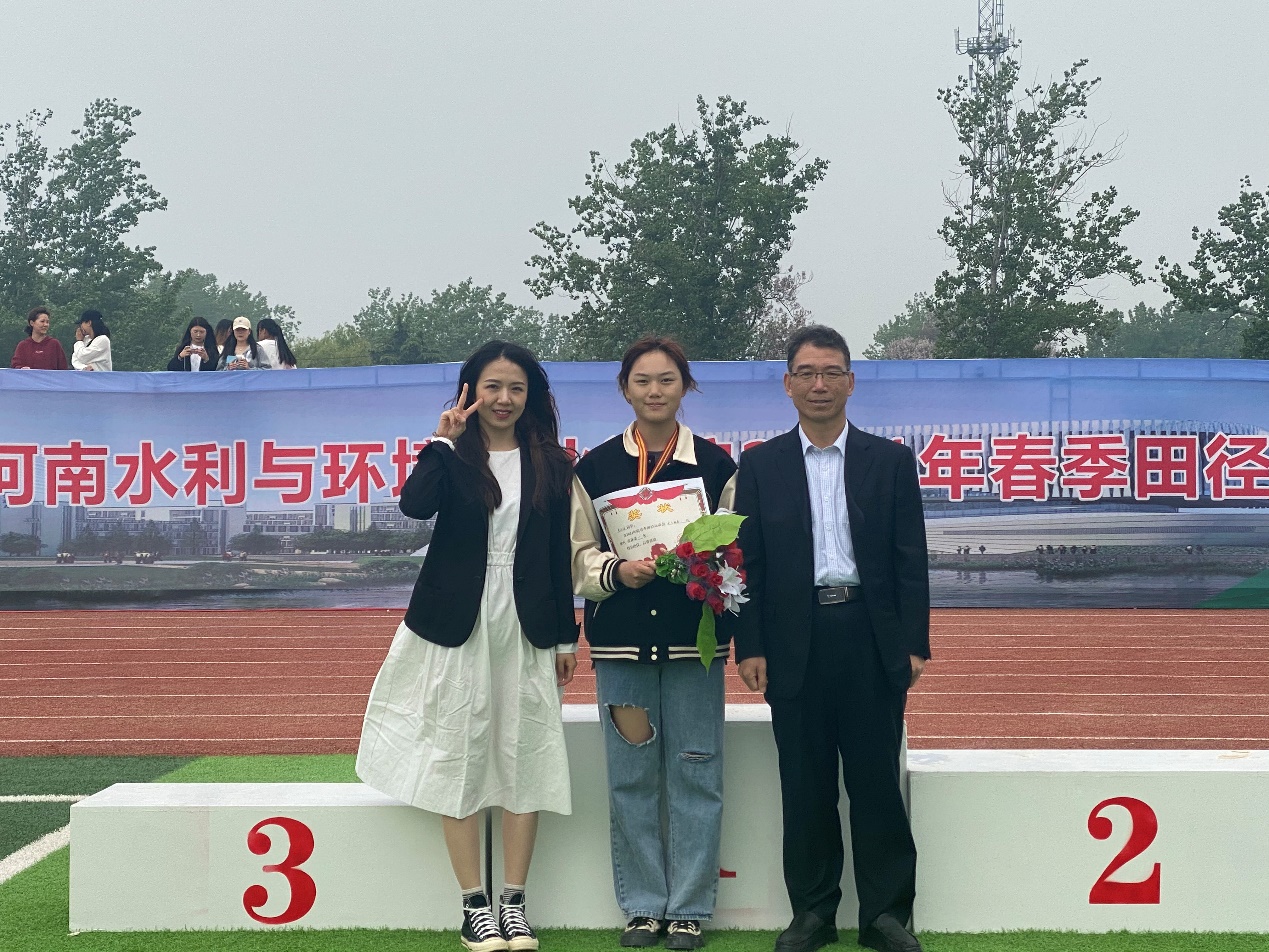 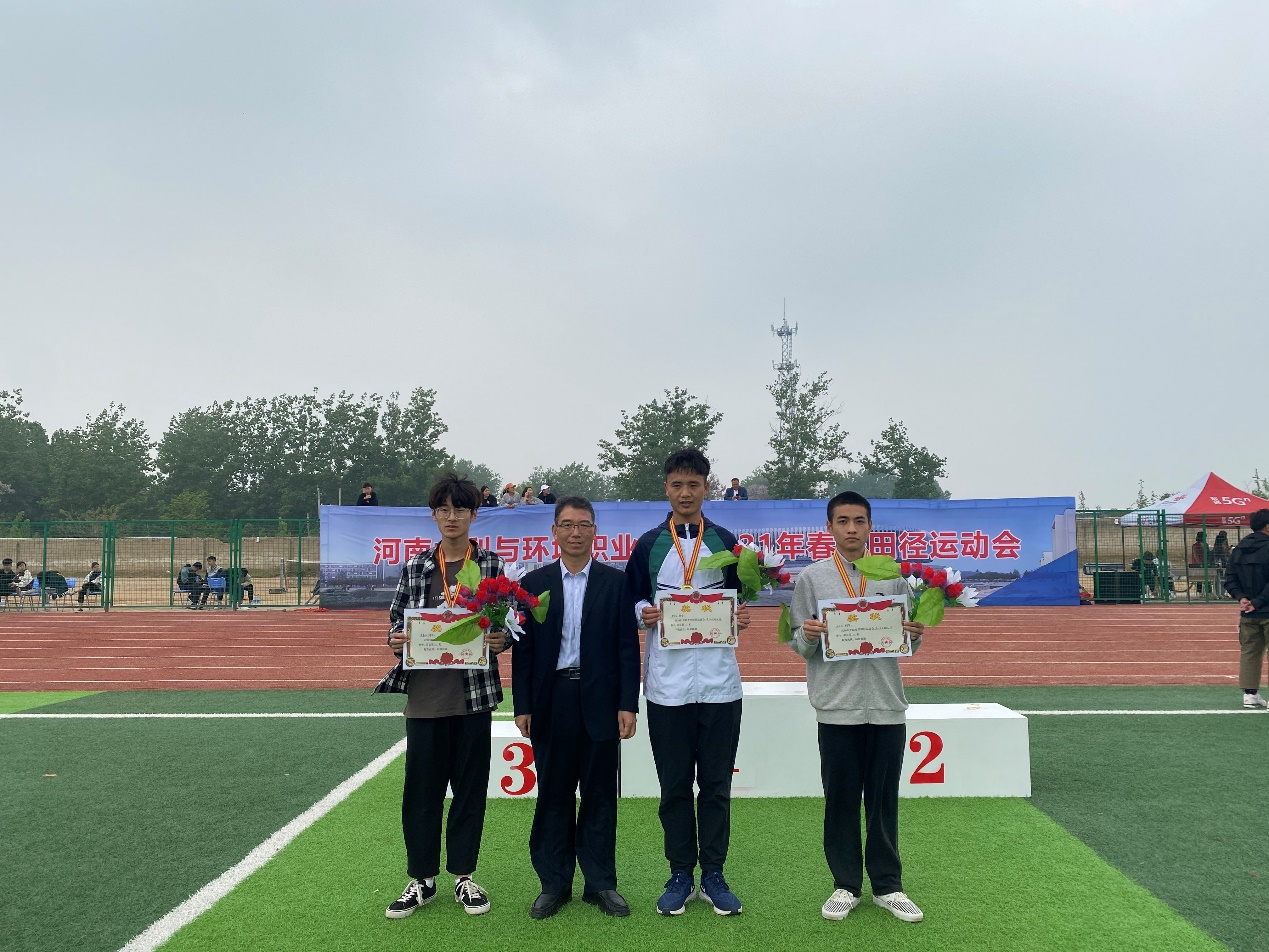 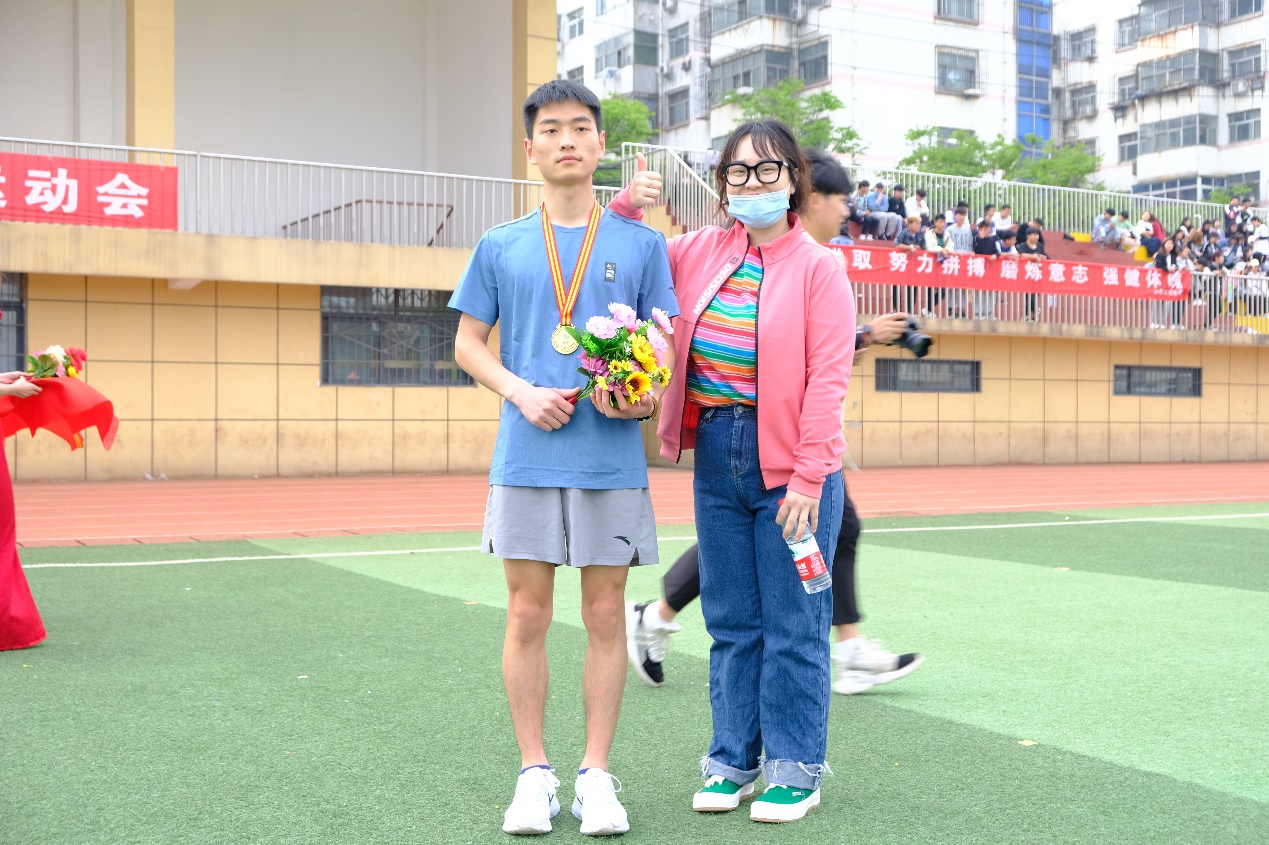 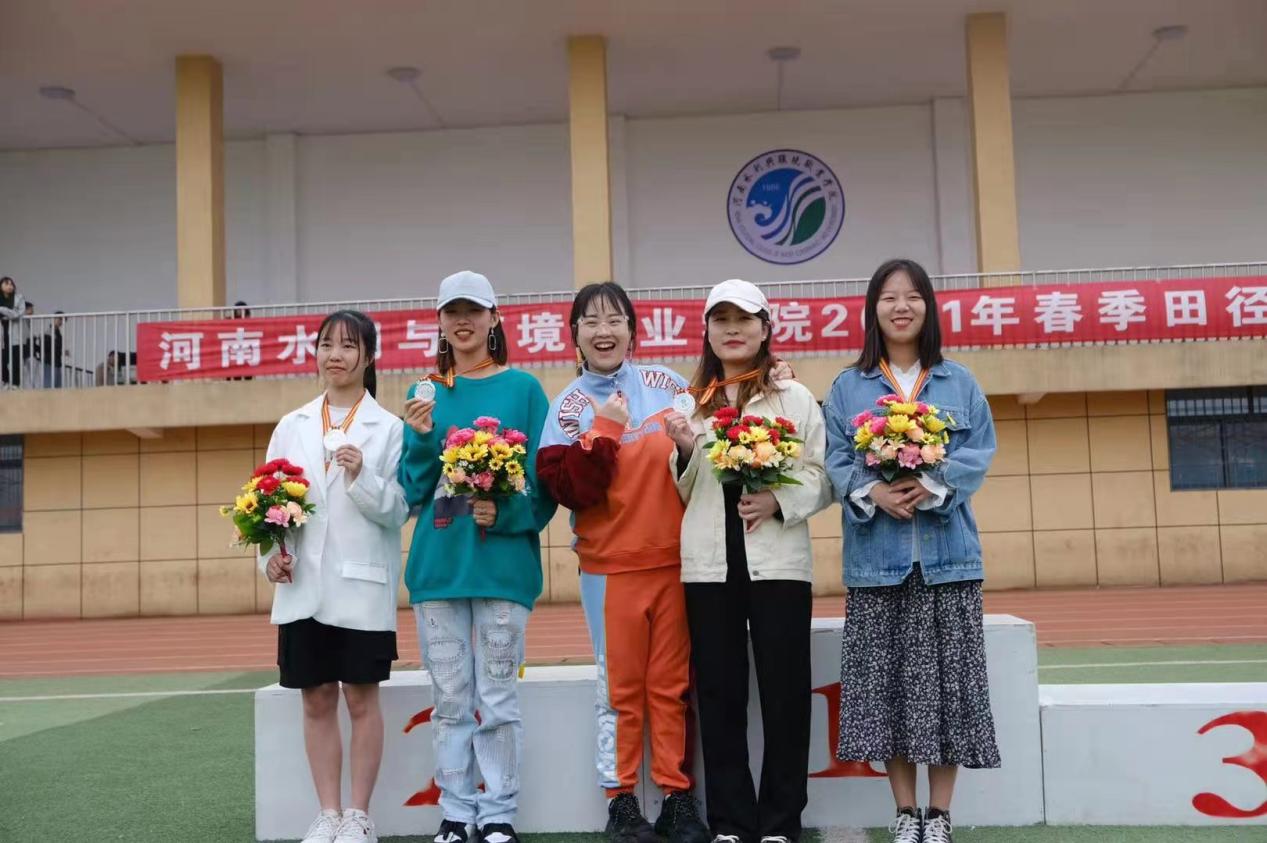 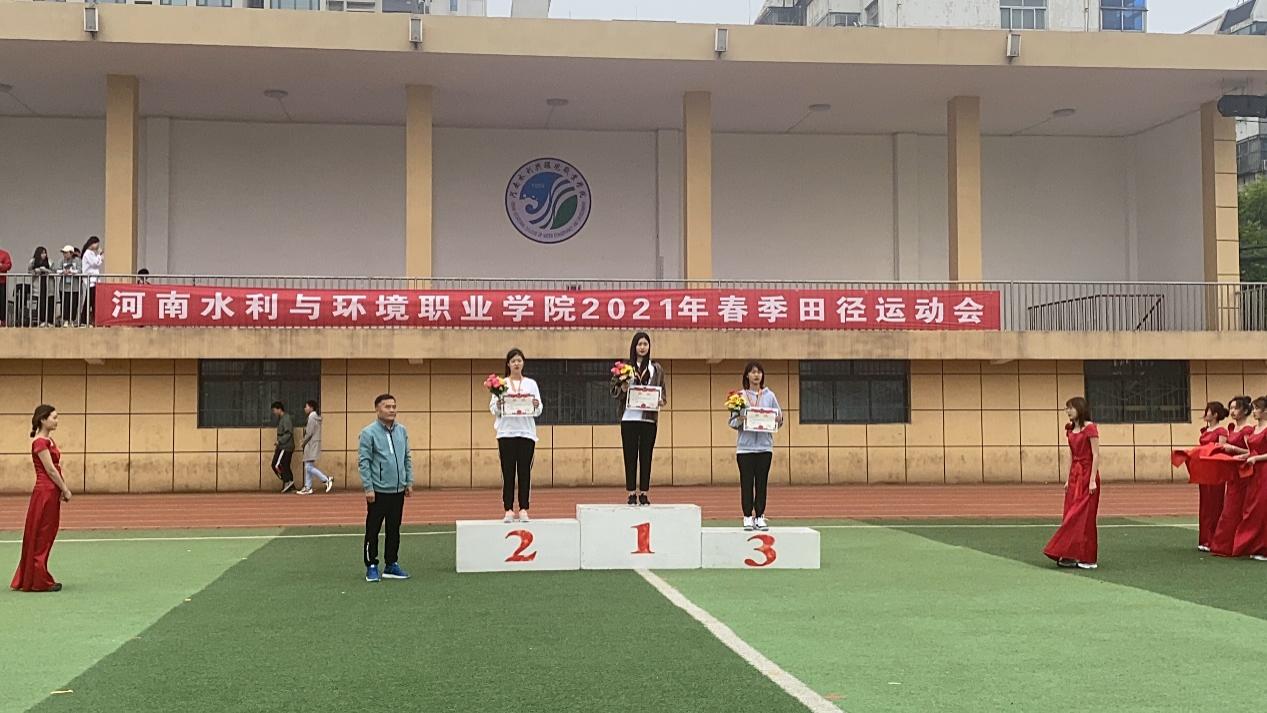 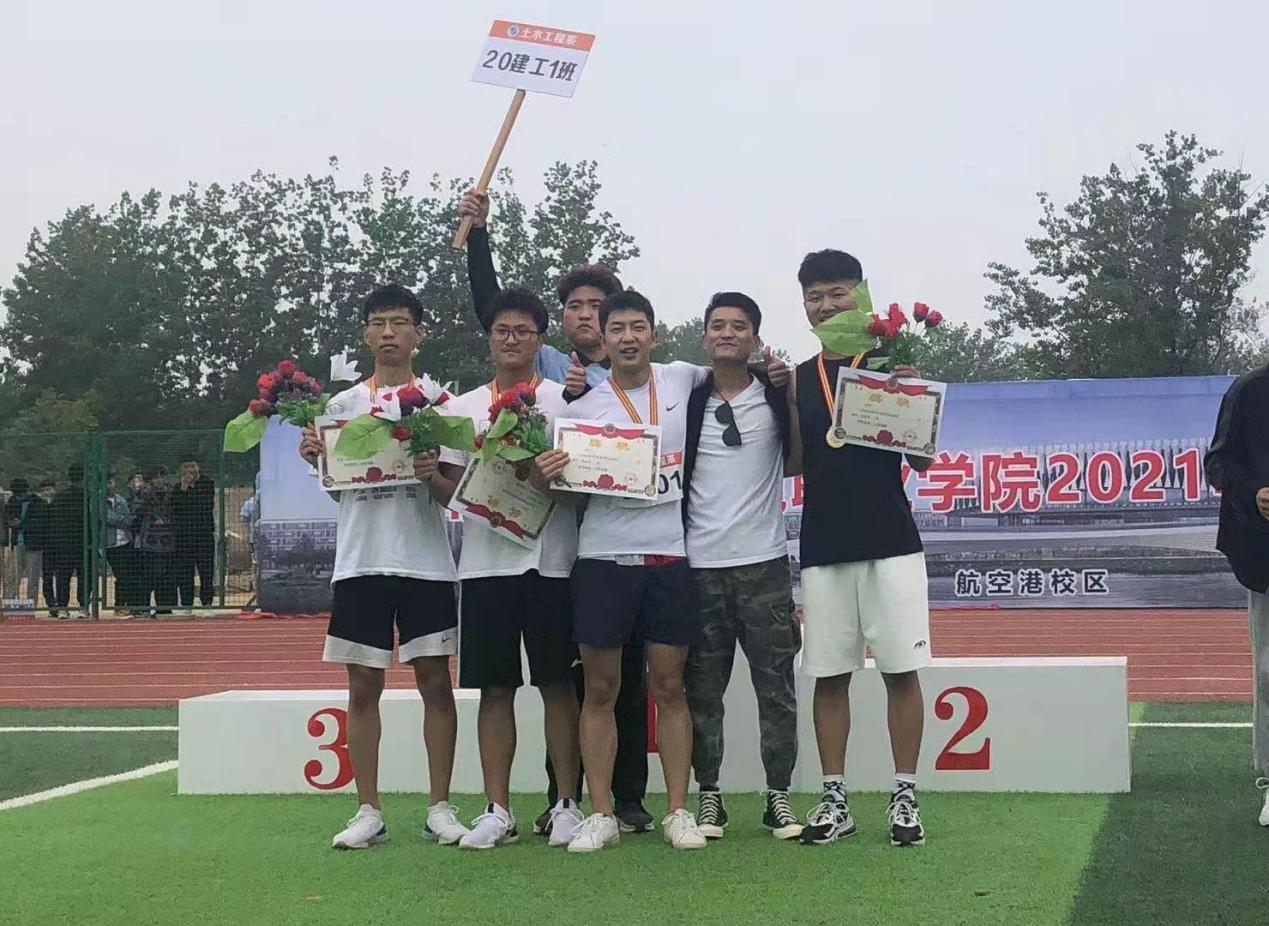 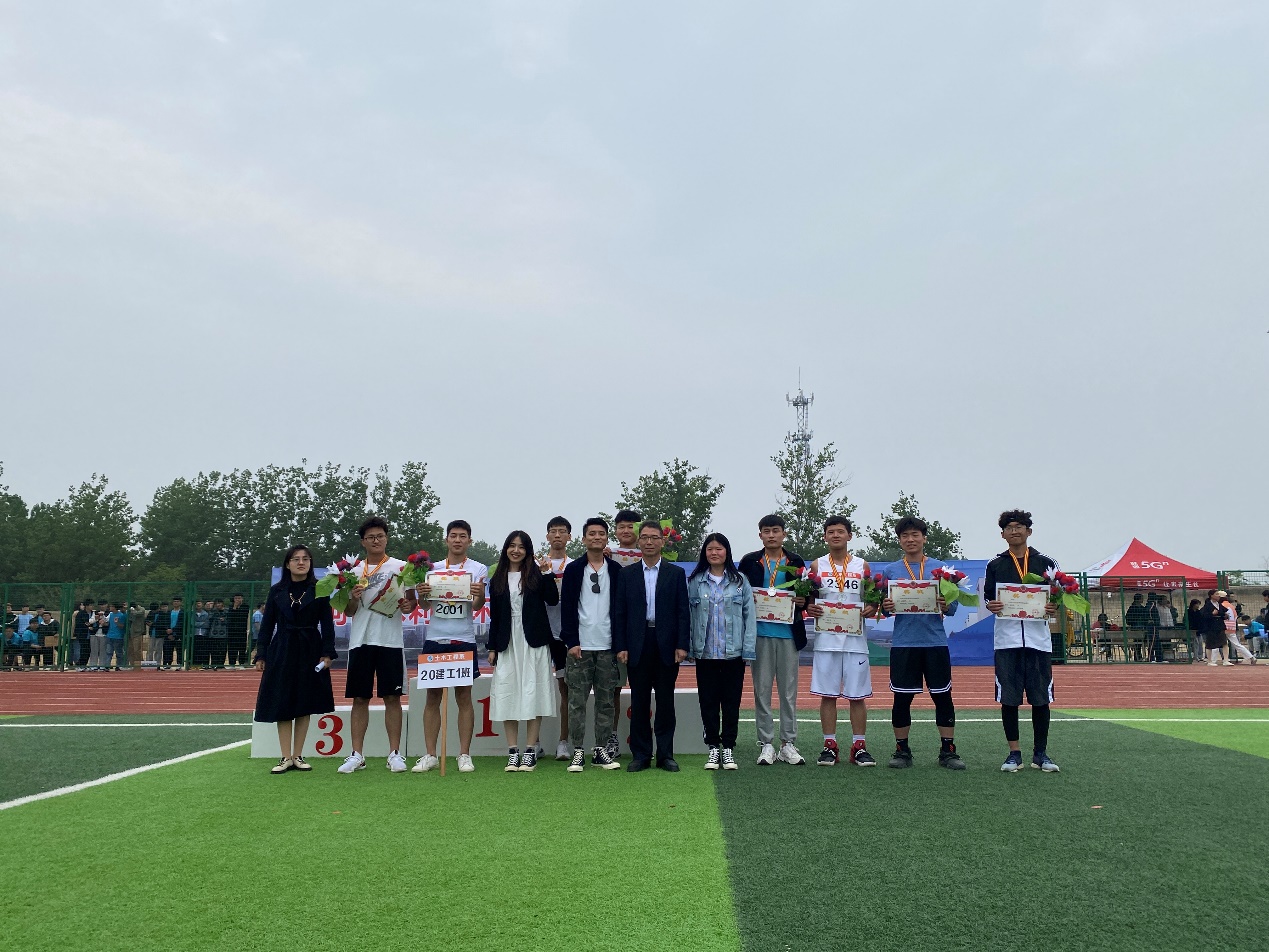 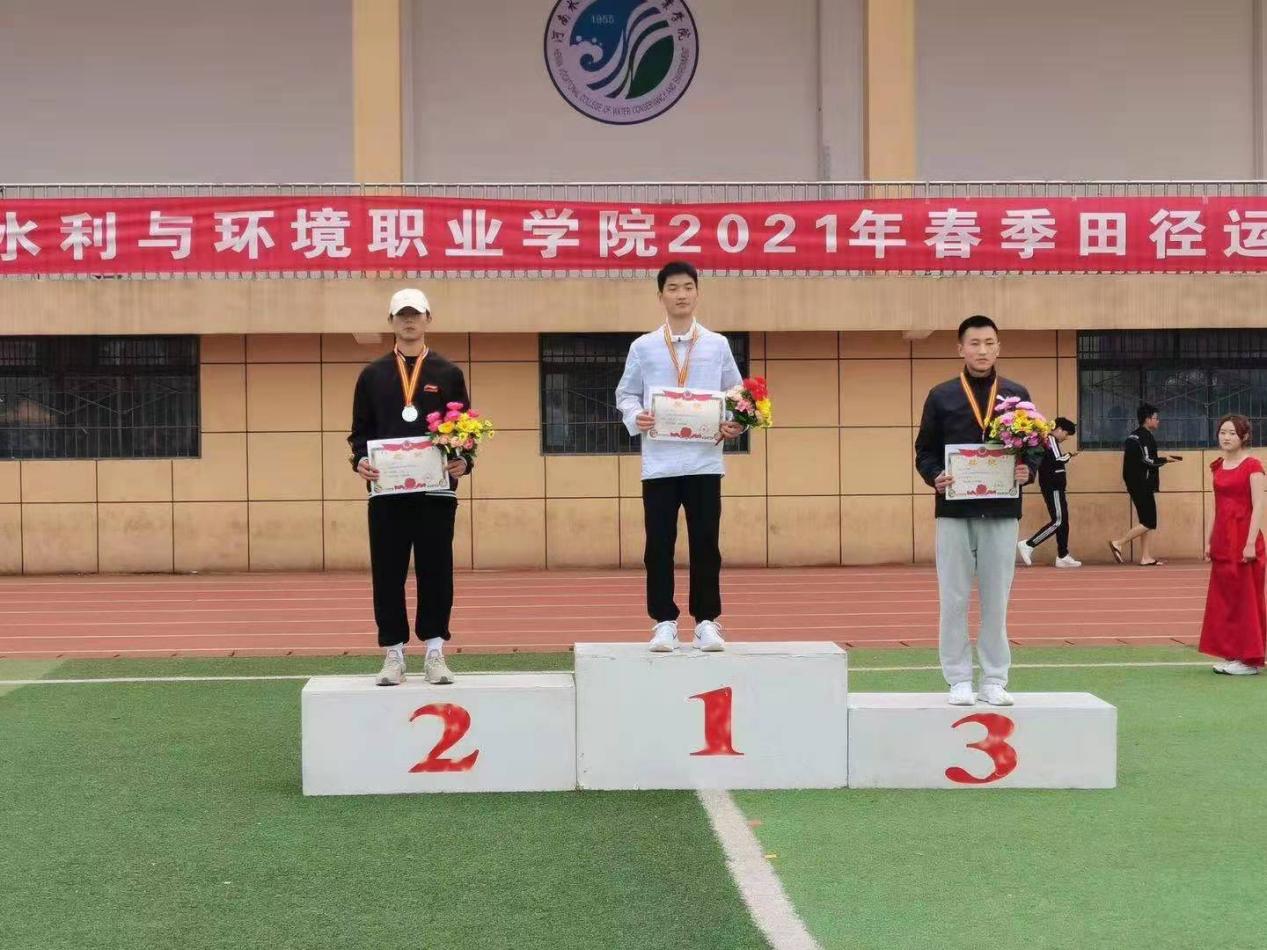 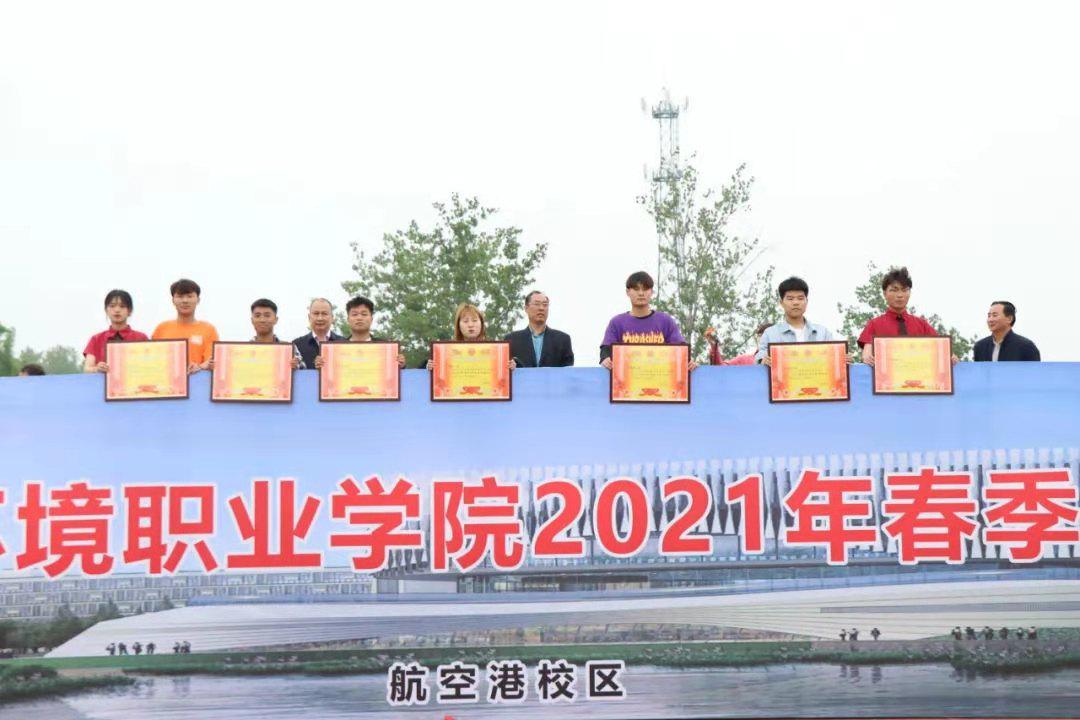 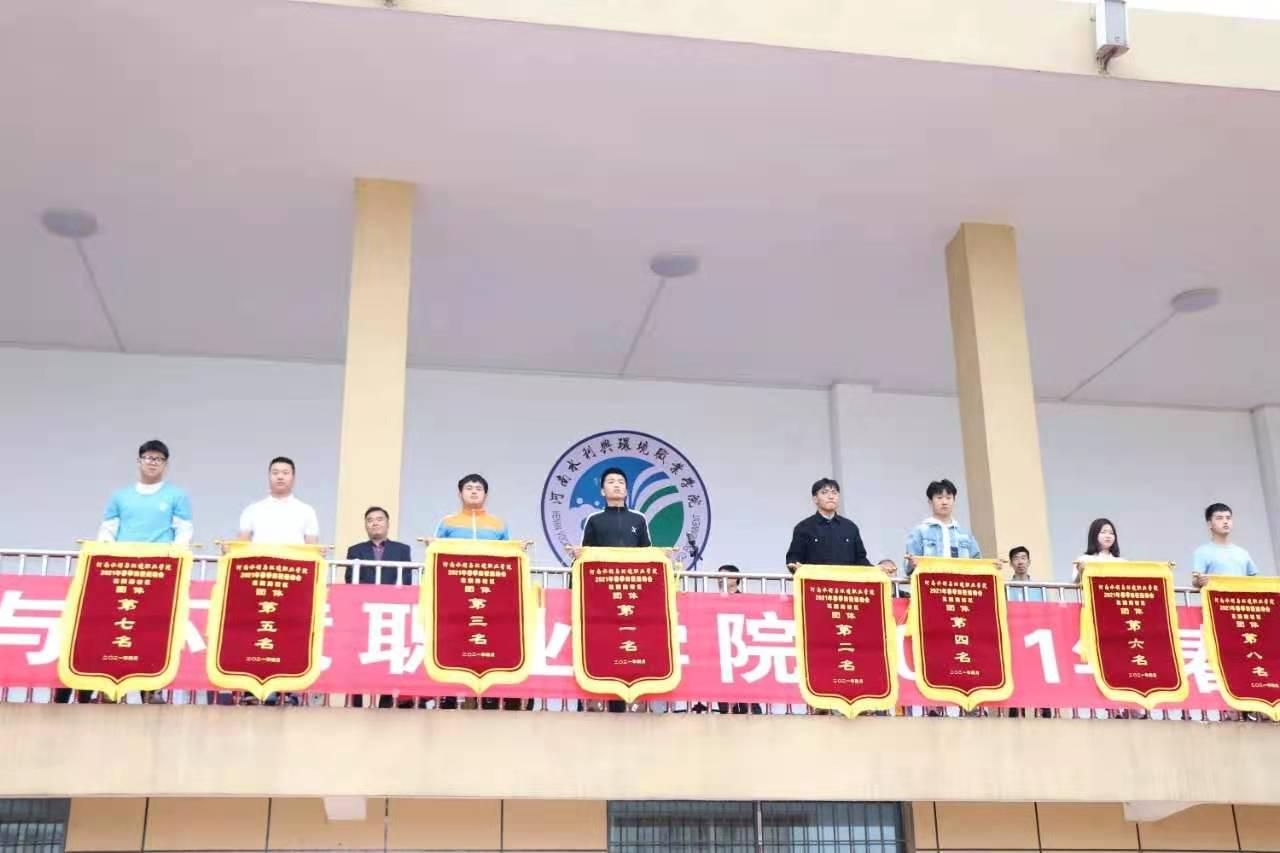 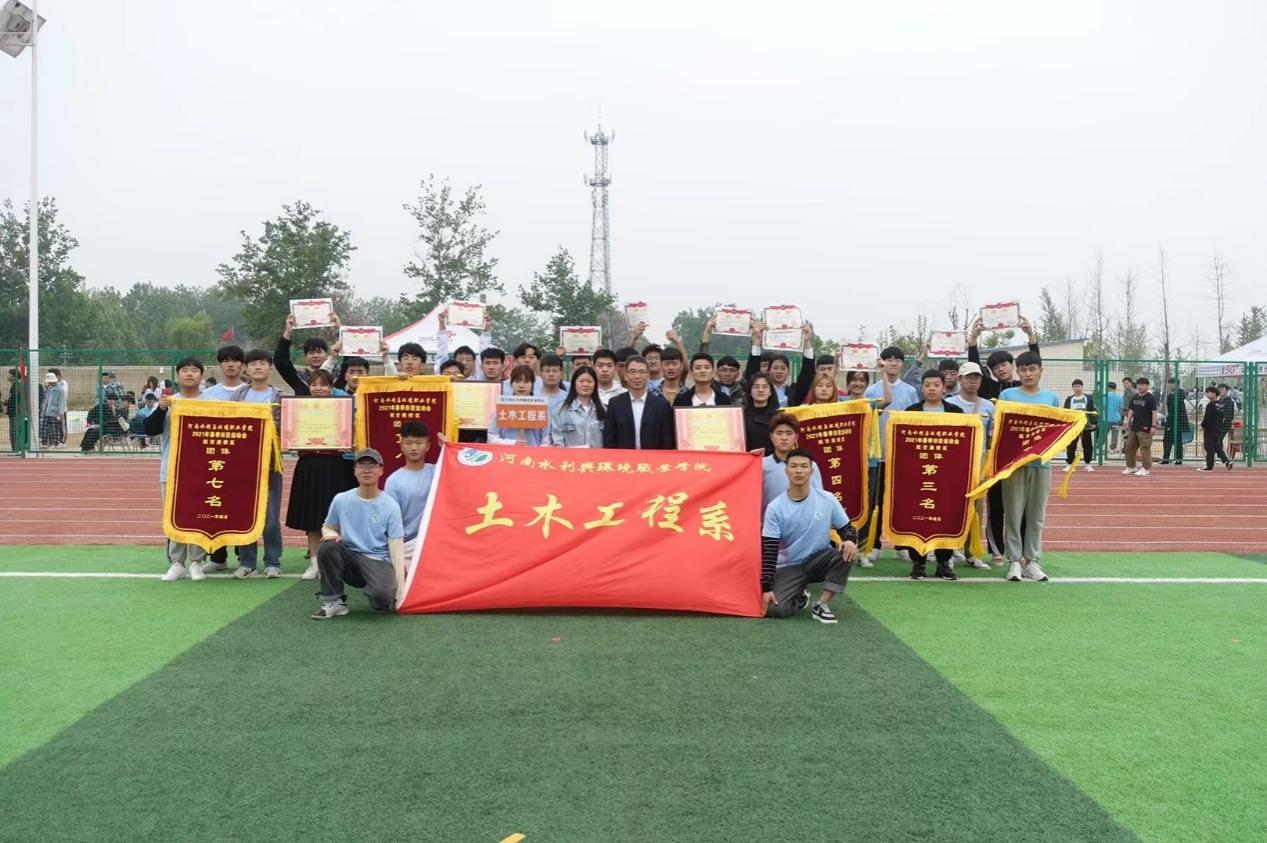 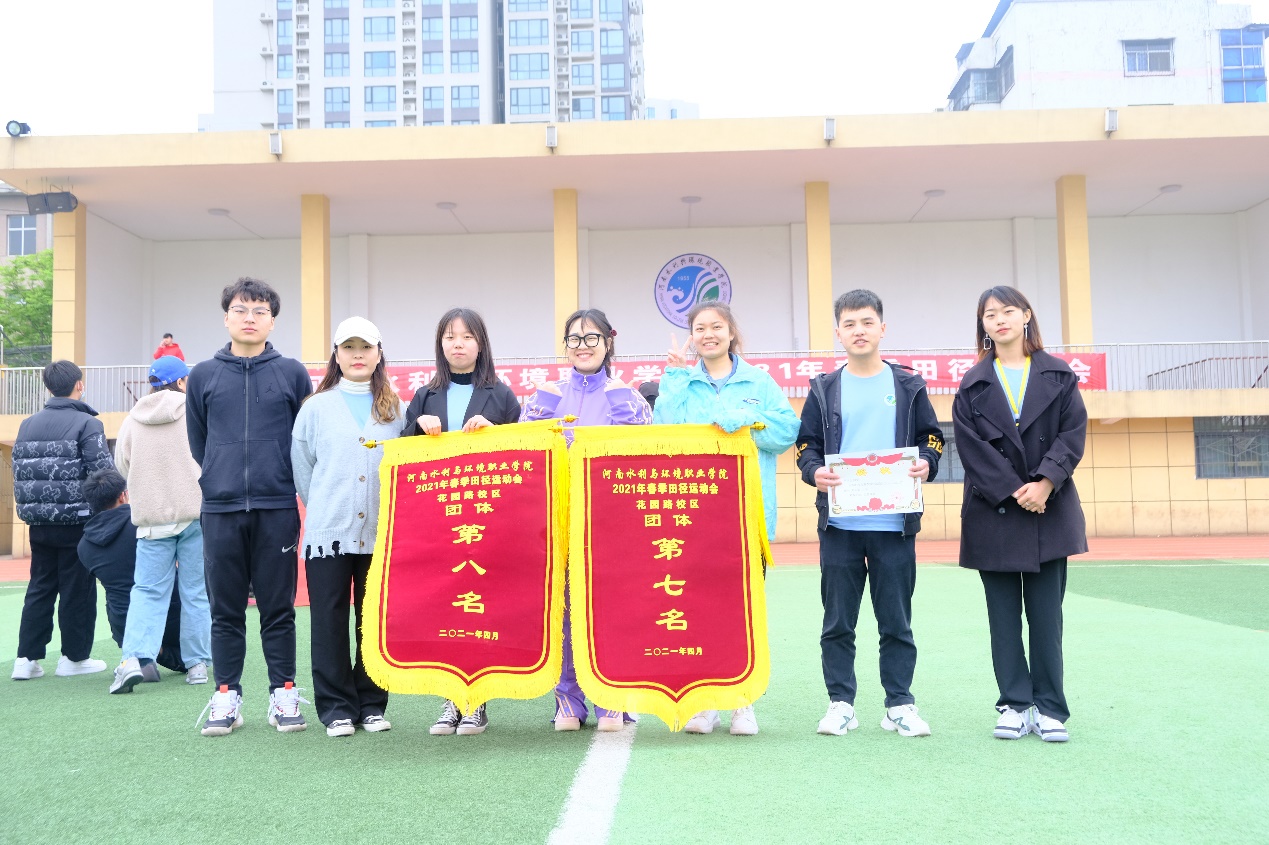 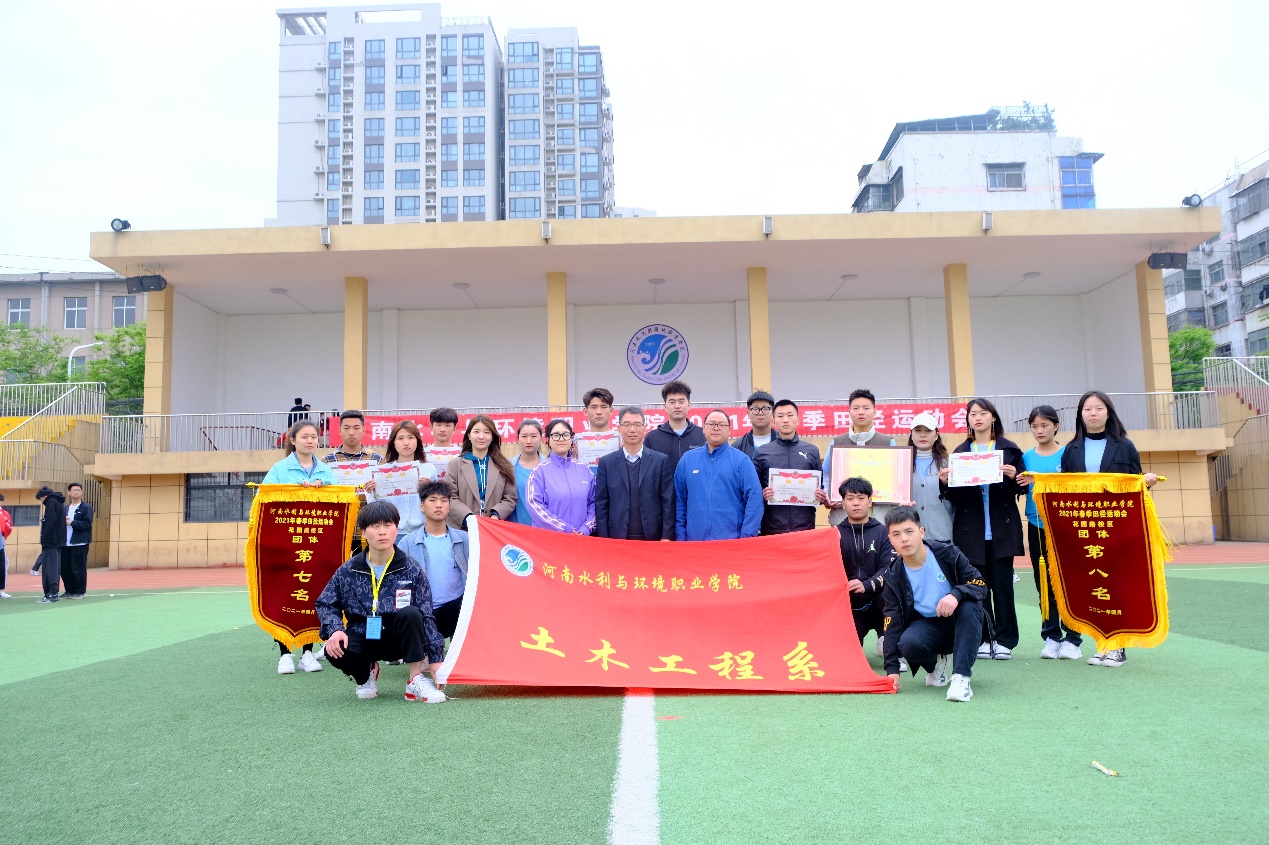 经过激烈的角逐，运动会圆满结束。土木学子将锐意进取的精神发扬光大，把体育运动中的坚强意志、冲天干劲和竞争意识运用到今后的工作和学习中去，以便能在今后的工作、学习和生活中取得更加丰硕的成果!  